OFERTA 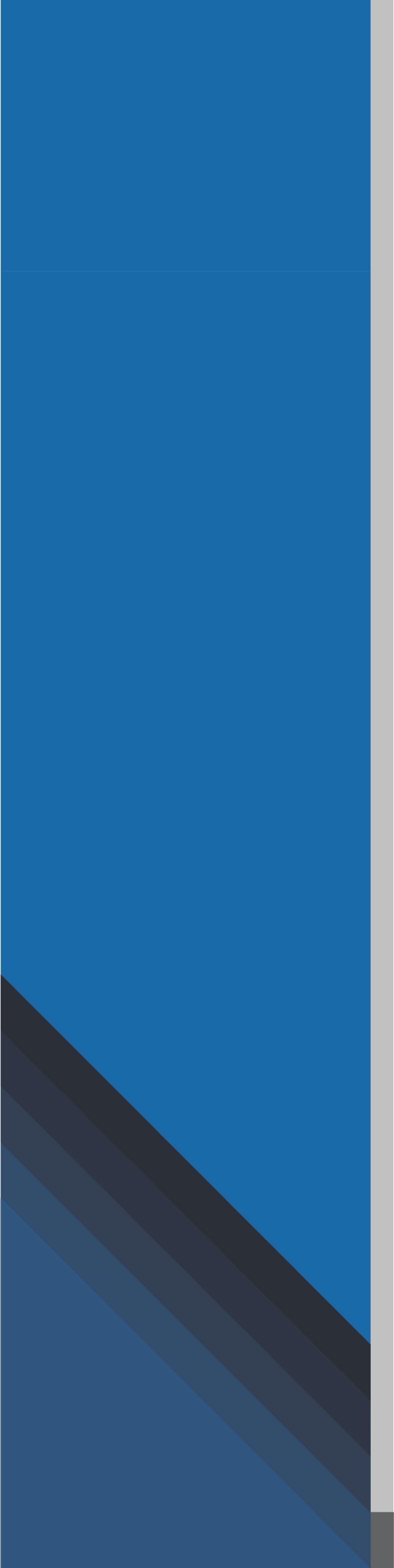 PORADNI PSYCHOLOGICZNO-PEDAGOGICZNEJ NR 4DLA DZIECI I MŁODZIEŻYW zakresie wsparcia osób w sytuacjach kryzysowychInterwencja kryzysowa – wsparcie dzieci i młodzieży i rodzin w sytuacji kryzysu  psychicznego lub życiowego, w tym również spowodowanego pandemią Covid-19; konsultacje indywidualne po umówieniu telefonicznym.Pomoc psychologiczna udzielana drogą również mailowąpsycholog@ppp4.edu.plSpecjaliści poradni wspierają szkoły i przedszkola w ramach interwencji kryzysowych prowadzonych w tych placówkach i na ich wniosek.Mediacje:w konfliktach rodzinnychw konfliktach szkolnychszkolenia z mediacji rówieśniczychSeksuologia dziecięca:Indywidualne konsultacje specjalistyczne Szkolenia rad pedagogicznychKonsultacje dla nauczycieli i specjalistówDiagnoza molestowania seksualnego dzieciPsychodietetykaKonsultacje indywidualne (dzieci, młodzież, nauczyciele, wychowawcy)Oferta dotyczy wszelkiego rodzaju problemów związane z odżywianiem: fobie pokarmowe, wybiórcze jedzenie, niedożywienie, otyłość, anoreksja, bulimia, nietolerancje pokarmowe, jednostki chorobowe, nadmierna pobudliwość, nadmierna senność, trudności z koncentracją i inne.Psychoterapia:W zakresie interwencyjnym:krótkoterminowa pomoc terapeutyczna dla dzieci i młodzieży – możliwość skierowania przez szkołę uczniów w kryzysie psychicznym. Działania terapeutów połączone są z elementami współpracy z rodziną i szkołą, w tym interwencjami w środowisku ucznia. W zakresie długoterminowym:W poradni można uzyskać pomoc w postaci konsultacji psychologicznych, wychowawczych oraz psychoterapii  dla dzieci, młodzieży i rodziców. Prowadzona jest psychoterapia indywidualna w różnych nurtach, psychoterapia grupowa dla licealistów, terapia rodzin w tym terapia relacji rodzic/dziecko 0-5 r.ż.Pełna oferta Poradni, (w tym zajęcia, grupy, warsztaty) dostępna jest na stronie:www.ppp4.edu.pl